EN HET LICHT SCHIJNT IN DE DUISTERNIS.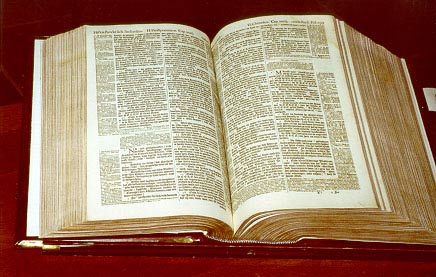 	Ik ben een Licht, 	in de wereld gekomen, opdat een iegelijk, die in Mij gelooft, in de duisternis niet blijve.Johannes 12 vers 46KERSTDECLAMATORIUM 2020HERSTELD HERVORMDE VROUWENBONDEN HET LICHT  SCHIJNT IN DE DUISTERNISLezen: Jesaja 9: 1Het volk dat in duisternis wandelt, zal een groot licht zien; degenen die wonen in het land van de schaduw des doods, over dezelve zal een licht schijnen.Zingen: Psalm 43: 3 en 5Zend, HEER, Uw licht en waarheid neder,En breng mij, door dien glans geleid,Tot Uw gewijde tente weder;Dan klimt mijn bange ziel gerederTen berge van Uw heiligheid,Daar mij Uw gunst verbeidt.Mijn ziel, hoe treurt ge dus verslagen?Wat zijt g' onrustig in uw lot?Berust in 's HEEREN welbehagen;Hij doet welhaast uw heilzon dagen;Uw hoop herleev', naar Zijn gebod;Mijn Redder is mijn God.Lezen: Genesis 1: 1-3In den beginne schiep God de hemel en de aarde.De aarde nu was woest en ledig, en duisternis was op de afgrond; en de Geest Gods zweefde op de wateren.En God zeide: Daar zij licht! en daar werd licht.Declamatie: De stem van God riep uit chaotisch duistereen schone aard’, een schepping, wijs en goed.Hij sprak: ’t Zij licht! En zie, een wondere luister bescheen het al, met gouden gloed!Toen werd de mens naar ’t Goddelijk beeld geschapen,met vrije wil en rein gemoed.2. Maar ach, de mens, heer in de hof van Eden, deed zijn God zo bittere droefheid aan:door Zijn bevel rampzalig te overtreden,in zinnelust en eigen waan.’t Geluk was weg, verbroken was de vrede,hij moest vandaar, met straf belaân.3. Maar toch, God liet Zijn kind niet eenzaam sterven,in zondeban, door satans list verleid.Wel is ’t de mens gezet om eens te sterven,maar daar is hoop op de eeuwigheid!Daar is voor elk de hemel te beërven,zo hij op Gods genade pleit.Lezen: Romeinen 3: 10-12Gelijk geschreven is: Er is niemand rechtvaardig, ook niet één;Er is niemand, die verstandig is, er is niemand, die God zoekt.Allen zijn zij afgeweken, tezamen zijn zij onnut geworden; er is niemand, die goed doet, er is ook niet tot één toe.Zingen: Gezang 156: 1 en 3 (Melodie: Beveel gerust uw wegen)O God, die de gedachten
der mensen ziet en leest,Gij weet, wat zij betrachten
in 't midden van hun geest,
waar zij zich toe begeven,
het zij tot goed of kwaad
in dit ellendig leven,
dat als een wind vergaat.Och, had ik willen horen
Uw inspraak, eer ik viel,
zo zou ik nu Uw toren
niet dragen op mijn ziel;
Zo zou ik nu niet dulden
de heimelijke smart
van mijn beleden schulden,
die drukken op mijn hart!Stem:Maar er zal verlossing komen; Zijn goedheid is zeer groot.Declamatie: Het uitziend volk1. Het uitziend volk, dat wachtte op Gods daden,werd zeer vertroost bij ’t horen van het Woord,dat sprak van schuld, maar ook van Gods genade.Het werd door wederliefde aangespoord.2. Gelovigen, door zondeschuld beladen,aanschouwen door ’t geloof het zalig oord.Zij hadden heimwee naar Gods gunst en badenof Hij hen leiden zou door d’ open poort.3. Zij zagen op het altaar offers branden,en wisten dat die wezen op het Lam.Dat kwam tot een volkomen offerande.Hij zou de Losser zijn uit Juda’s stam,om Zich te geven voor hun schuld en schande.En die als Kind op deze aarde kwam.Stem: Steeds waren er die bleven uitzien naar de komst van de Messias, die Israël verlossen zou, die de lampen weer ontsteken zou, opdat Zijn volk weer zou wandelen in Zijn licht.Zoals David in psalm 27.Lezen: Psalm 27: 1Een psalm van David. De HEERE is mijn Licht en mijn Heil, voor wien zou ik vrezen? De HEERE is mijn levenskracht, voor wien zou ik vervaard zijn?Zingen: Psalm 27: 1God is mijn licht, mijn heil, wien zou ik vrezen?Hij is de Heer', die hulp verschaft in nood.Mijn levenskracht; 'k heb niet vervaard te wezen.Hij is 't ,die mij beveiligt voor den dood.Wanneer de macht der bozen sloeg aan 't woen,En aanrukt om zich met mijn vlees te voen.Stiet zelf dit rot, dat mij benauwt en haat,Den voet en viel, omdat het God verlaat.Lezen: Jesaja 60: 1-3Maak u op, word verlicht, want uw Licht komt, en de heerlijkheid des HEEREN gaat over u op.Want zie, de duisternis zal de aarde bedekken en donkerheid de volken; doch over u zal de HEERE opgaan, en Zijn heerlijkheid zal over u gezien worden.En de heidenen zullen tot uw licht gaan, en koningen tot den glans die u is opgegaan.Zingen: Gezang 8: 1-4 1. Nu daagt het in het oosten,het licht schijnt overal:Hij komt de volken troosten,die eeuwig heersen zal.2. De duisternis gaat wijkenvan d' eeuwenlange nacht.Een nieuwe dag gaat prijkenmet ongekende pracht.3. Zij, die gebonden zatenin schaduw van de dood,naar 't scheen van God verlaten,begroeten 't morgenrood.4. De Zonne, voor wier stralenhet nacht'lijk duister zwicht,en die zal zegepralen,is Christus,'t eeuwig Licht!Stem:Ook in Hebreeën 11 lezen we van de geloofshelden uit het Oude Testament, die naar Hem uitgezien hebben, dat blijkt duidelijk uit de volgende verzen.Lezen: Hebreeën 11: 13-16Deze allen zijn in het geloof gestorven, de beloften niet verkregen hebbende, maar hebben dezelve van verre gezien, en geloofd, en omhelsd, en hebben beleden, dat zij gasten en vreemdelingen op de aarde waren.Want die zulke dingen zeggen, betonen klaarlijk, dat zij een vaderland zoeken.En indien zij aan dat vaderland gedacht hadden, van hetwelk zij uitgegaan waren, zij zouden tijd gehad hebben, om weder te keren;Maar nu zijn zij begerig naar een beter, dat is, naar het hemelse. Daarom schaamt Zich God hunner niet, om hun God genaamd te worden; want Hij had hun een stad bereid. Declamatie: 1. God gaat Zijn koninklijke gang.Volvoert Zijn plan door de geslachten,Zo anders dan de mensen dachten:Door tijden donker, zwaar en bang.2. Al duurde ’t dan ook eeuwen langEn zien wij namen die wij niet verwachten;God werkt Zijn plan door de geslachtenEn gaat Zijn koninklijke gang. 3. Zo diep daalt God in onze nachten,Van zonde en schuld in voorgeslachten,In tijden donker, zwaar en bang.4. Verkiezend wat wij slechts verachten,Verbreekt God satans boze krachten,En gaat Zijn koninklijke gang.Zingen: Psalm 98: 2Hij heeft gedacht aan Zijn genade,Zijn trouw aan Isrel nooit gekrenkt.Dit slaan al 's aardrijks einden gade,Nu onze God Zijn heil om schenkt.Juicht dan den Heer' met blijde galmen,Gij ganse wereld, juicht van vreugd.Zing vrolijk in verheven psalmenHet heil, dat d' aard' in 't rond verheugt.Stem:We lezen in Lukas 1 dat de engel verschijnt aan Zacharias met een blijde boodschap: Hij en Elisabet zullen een zoon ontvangen, Johannes. Hij zal zijn de stem des roepende in de woestijn: Bereidt de weg des Heeren, maakt Zijn paden recht. Zacharias heft een lofzang aan over het Licht dat nu ontstoken is:Zingen: De lofzang van Zacharias: 1 en 4Lof zij den God van Israël,Den Heer', die aan Zijn erfvolk dacht,En, door Zijn liefderijk bestel,Verlossing heeft teweeg gebracht;Een hoorn des heils heeft opgerecht;'t Geen Davids huis was toegezegd,Dat wil Hij ons nu schenken;Gelijk Gods trouw, van 's aardrijks ochtendstond,Door der profeten wijzen mond,Zich hiertoe aan de vaderen verbond.Dus wordt des Heeren volk geleid,Door 't licht, dat nu ontstoken is,Tot kennis van de zaligheid,In hunne schuldvergiffenis;Die nooit in schoner glans verscheen,Dan nu, door Gods barmhartigheen,Die, met ons lot bewogen,Om ons van zond' en ongeval t' ontslaan,Een ster in Jakob op doet gaan,De Zon des heils doet aan de kimmen staan.Lezen: Lukas 1: 26 en 27, 30 en 31En in de zesde maand werd de engel Gabriël van God gezonden naar een stad in Galilea, genaamd Nazareth; Tot een maagd, die ondertrouwd was met een man, wiens naam was Jozef, uit den huize Davids; en de naam der maagd was Maria.En de engel zeide tot haar: Vrees niet, Maria, want gij hebt genade bij God gevonden. En zie, gij zult bevrucht worden, en een Zoon baren, en zult Zijn naam heten JEZUS. Declamatie: Maria’s Lofzang1. Maria heft haar lofzang aan,ze zingt verheugd en blij;De Heere heeft haar welgedaan!Hij zag haar in haar armoe aan,Ging anderen voorbij.2. Nu mag zij straks de moeder zijnvan Jezus, van Gods Zoon!Ook zij is zondig en onreinmaar God geeft vrij en soevereingenade als een kroon.3. Ze wacht verheugd en met geduldwat haar te komen staat.Die haar met ’t hoogste goed vervult,haar vrij maakt van haar zond’ en schuld,verlost van ’t grootste kwaad.4. Ze zingt, ze brengt Hem lof en eerop jubelende toon.Ootmoedig buigt ze voor Hem neer,haar Zaligmaker en haar Heer’,haar Kind, maar ook Gods Zoon.5. Ze roemt Gods liefde, trouw en machtin Zijn verlossingswerk.Het Kind, Dat door haar wordt verwachtontsteekt het licht in donk’re nachtvoor Zijn gehele Kerk.6. Hoe groot is ’t heil door Hem bereidde gunst, die Hij bewees!Hoe groot is de verborgenheid:God, Die als Kind komt in de tijd,geopenbaard in ’t vlees.Stem: Maria onderwerpt zich aan het Woord van God, al zal dit voor haar smaadheid en kruis betekenen.De engel vertelt haar ook over het kind dat haar nicht Elisabet mag verwachten. Maria reist  met haast naar het gebergte in een stad van Juda, de woonplaats van Elisabet. Lezen: Lukas 1: 40-42En kwam in het huis van Zacharias, en groette Elizabet.En het geschiedde, als Elizabet de groetenis van Maria hoorde, zo sprong het kindeken op in haar buik; en Elizabet werd vervuld met den Heiligen Geest;En riep uit met een grote stem, en zeide: Gezegend zijt gij onder de vrouwen, en gezegend is de vrucht uws buiks!Zingen: De lofzang van Elisabet (Melodie: Lofzang van Maria)1. Mijn ziel looft God, mijn Heer’. Vanwaar komt mij de eer, dat ik u mag ontvangen: De moeder van Gods Zoon, Die komt op Davids troon. Naar Hem gaat mijn verlangen.2. Met u breng ik God eer, o, moeder van mijn Heer'. U is de Vrucht gegeven: het Kind dat ons verblijdt, Gods Zoon die ons bevrijdt. Hoog heeft God u verheven.3. Het kind in mij springt op, mijn vreugde stijgt ten top: Gods heil is nu gekomen! De Geest daalt op mij neer, mijn ogen zien de Heer'. Hij komt ook bij mij wonen.4. God heeft Zijn Woord volbracht. Het licht verdrijft de nacht. Welzalig die geloofde: een Kind, voor ons verwekt, Die onze schuld bedekt. Hij is de lang beloofde.Lezen: Mattheüs 1: 18-25De geboorte van Jezus Christus was nu aldus; want als Maria, zijn moeder, met Jozef ondertrouwd was, eer zij samengekomen waren, werd zij zwanger bevonden uit den Heiligen Geest.Jozef nu, haar man, alzo hij rechtvaardig was, en haar niet wilde openbaar te schande maken, was van wil haar heimelijk te verlaten.En alzo hij deze dingen in den zin had, ziet, de engel des Heeren verscheen hem in den droom, zeggende: Jozef, gij zone Davids! wees niet bevreesd Maria, uw vrouw, tot u te nemen; want hetgeen in haar ontvangen is, dat is uit den Heiligen Geest;En zij zal een Zoon baren, en gij zult Zijn naam heten JEZUS; want Hij zal Zijn volk zalig maken van hun zonden.En dit alles is geschied, opdat vervuld zou worden, hetgeen van den Heere gesproken is, door den profeet, zeggende:Ziet, de maagd zal zwanger worden, en een Zoon baren, en gij zult Zijn naam heten Emmanuel; hetwelk is, overgezet zijnde, God met ons.Jozef dan, opgewekt zijnde van den slaap, deed, gelijk de engel des Heeren hem bevolen had, en heeft zijn vrouw tot zich genomen;En bekende haar niet, totdat zij dezen haar eerstgeboren Zoon gebaard had; en heette Zijn naam JEZUS.Zingen: Gezang 10: 1 en 5   Daar is uit 's werelds duist're wolkeneen Licht der lichten opgegaan.Komt tot Zijn schijnsel, alle volken,en gij, mijn ziele, bid het aan!Het komt de schaduwen beschijnen,de zwarte schaduw van de dood:de nacht der zonde zal verdwijnen,genade spreidt haar morgenrood.Wat heil, een Kind is ons geboren,een Zoon gegeven door Uw kracht!De heerschappij zal Hem behoren,Zijn last is licht, Zijn juk is zacht.Zijn naam is "wonderbaar", Zijn dadenzijn wond'ren van genaad' alleen.Hij doet ons, hoe met schuld beladen,verzoend voor 't oog des Vaders treen.Lezen: Lukas 2: 8-16En er waren herders in diezelfde landstreek, zich houdende in het veld, en hielden de nachtwacht over hun kudde. En ziet, een engel des Heeren stond bij hen, en de heerlijkheid des Heeren omscheen hen, en zij vreesden met grote vreze.En de engel zeide tot hen: Vreest niet, want, ziet, ik verkondig u grote blijdschap, die al den volke wezen zal; Namelijk dat u heden geboren is de Zaligmaker, welke is Christus, de Heere, in de stad Davids. En dit zal u het teken zijn: gij zult het Kindeken vinden in doeken gewonden, en liggende in de kribbe.En van stonde aan was er met den engel een menigte des hemelsen heirlegers, prijzende God en zeggende:Ere zij God in de hoogste hemelen, en vrede op aarde, in de mensen een welbehagen.En het geschiedde, als de engelen van hen weggevaren waren naar den hemel, dat de herders tot elkander zeiden: Laat ons dan heengaan naar Bethlehem, en laat ons zien het woord, dat er geschied is, hetwelk de Heere ons heeft verkondigd.En zij kwamen met haast, en vonden Maria en Jozef, en het Kindeken liggende in de kribbe.  Declamatie: De herdersZe zaten op het donkere velden donker waren ook de tijden.Zou God hun land nog eens bevrijdenvan onderdrukking en geweld?Zij sloten bang de ogen dicht,want plotseling ging de hemel openen hoorden, tussen vrees en hopende blijde boodschap van het Licht.  Zingen: Ere zij God, Vrede op aarde, In de mensen een welbehagen.Mattheüs 2: 9b-11Toen nu Jezus geboren was te Bethlehem, gelegen in Judea, in de dagen van den koning Herodes, ziet, enige wijzen van het Oosten zijn te Jeruzalem aangekomen.Zeggende: Waar is de geboren Koning der Joden? want wij hebben gezien Zijn ster in het Oosten, en zijn gekomen om Hem te aanbidden.						En ziet, de ster, die zij in het oosten gezien hadden, ging hun voor, totdat zij kwam en stond boven de plaats, waar het Kindeken was.Als zij nu de ster zagen, verheugden zij zich met zeer grote vreugde.En in het huis gekomen zijnde, vonden zij het Kindeken met Maria, Zijn moeder, en nedervallende hebben zij Hetzelve aangebeden; en hun schatten opengedaan hebbende, brachten zij Hem geschenken: goud en wierook, en mirre.	En door Goddelijke openbaring vermaand zijnde in den droom, dat zij niet zouden wederkeren tot Herodes, vertrokken zij door een anderen weg weder naar hun land.Declamatie: De wijzenZe hebben Zijn ster aan de hemel aanschouwden ’t is alsof ’t klinkt in hun oren:Een heerlijk geheim wordt u heden ontvouwd:Een Koning is heden geboren!Een Koning reeds lang door de Joden verwacht!Een Koning met Godd’lijk vermogen en kracht!Naar Bethlehem worden ze verder geleid,daar mogen ze het Kindeke vinden.Daar knielen ze neer, verheugd en verblijd:God wilde hun banden ontbinden.Ze leggen hun gaven voor ’t Kindeke neer,Bewijzen vol eerbied Hem Godd’lijke eer.Zingen: Gezang 14: 1 en 3Nu zijt wellekome,Jesu, lieve Heer’,Gij komt van alzo hoge,van alzo veer!Nu zijt wellekomevan de hogen hemel neer.Hier al op dit aardrijkzijt Gij gezien nooit meer.Ontferm U Heer’.Wijzen uit het Oosten,uit zo verren land,zij zochten onze Heeremet offerand.Z' offerden ootmoediglijkmirr', wierook ende goudt' eren van dat kindje,dat alle ding behoudt.Ontferm U Heer’. 							Declamatie:We horen, vooral in deze dagen,Van Christus komst verhalen, telkens weer.Maar leerden we als de herders naar Hem vragen?En knielden we als de wijzen voor Hem neer?Of hebben we aan de wetenschap genoeg,Terwijl ons hart nooit werkelijk naar Hem vroeg?Zingen: Gezang 21: 1 en 3Ik kniel aan Uwe kribbe neer,o Jezus, Gij mijn leven!Ik kom tot U en breng U, Heer’,wat Gij mij hebt gegeven.O, neem mijn leven, geest en hart,en laat mijn ziel in vreugd en smart,bij U geborgen wezen!Ik lag in donkerheid en nacht,Gij waart mijn zon, mijn luister,de Zonne, die mij vrede brachten redde uit het duister.O Jezus, wil mijn zonneschijn,mijn kracht, mijn hulp, mijn sterkte zijn:dan heb ik niets te vrezen.Lezen: Johannes 1: 1-12 en 14					In den beginne was het Woord, en het Woord was bij God, en het Woord was God.Dit was in den beginne bij God. Alle dingen zijn door Hetzelve gemaakt, en zonder Hetzelve is geen ding gemaakt, dat gemaakt is. In Hetzelve was het Leven, en het Leven was het Licht der mensen. En het Licht schijnt in de duisternis, en de duisternis heeft hetzelve niet begrepen.Er was een mens van God gezonden, wiens naam was Johannes.Deze kwam tot een getuigenis, om van het Licht te getuigen, opdat zij allen door hem geloven zouden. Hij was het Licht niet, maar was gezonden, opdat hij van het Licht getuigen zou. Dit was het waarachtige Licht, Hetwelk verlicht een iegelijk mens, komende in de wereld.Hij was in de wereld, en de wereld is door Hem gemaakt; en de wereld heeft Hem niet gekend. Hij is gekomen tot het Zijne, en de Zijnen hebben Hem niet aangenomen.Maar zovelen Hem aangenomen hebben, dien heeft Hij macht gegeven kinderen Gods te worden, namelijk die in Zijn Naam geloven.En het Woord is vlees geworden, en heeft onder ons gewoond (en wij hebben Zijn heerlijkheid aanschouwd, een heerlijkheid als des Eniggeborenen van den Vader), vol van genade en waarheid.Declamatie:1. In den beginne was het Woordop aarde is Zijn stem gehoordDie spreken wil tot elk geslacht,Hij werd geboren in de nacht.2. Hij werd geboren in de nachtDie al het licht heeft voortgebracht,aan zon en maan Zijn teugel legt,Hij is de Heer’, Hij werd een knecht.3. Hij troont in onze lage staatwaar al wat leeft verloren gaat,Hij kwam toen niemand naar Hem riep,dit Licht dat zoveel luister schiep.4. Dit Licht dat in het duister sliepis God Die ons bij name riep,Hij roept totdat Hij wordt gehoord,In den beginne was het Woord.Zingen: Lofzang van Simeon: 2Een licht, zo groot, zo schoon,Gedaald van 's hemels troon,Straalt volk bij volk in d' ogen;Terwijl 't het blind gezichtVan 't heidendom verlicht,En Isrel zal verhogen. Liederen: Gezangenbundel 1938Declamaties: William CowperNel BenschopChristien de PriesterOnbekendKERSTDECLAMATORIUM 2020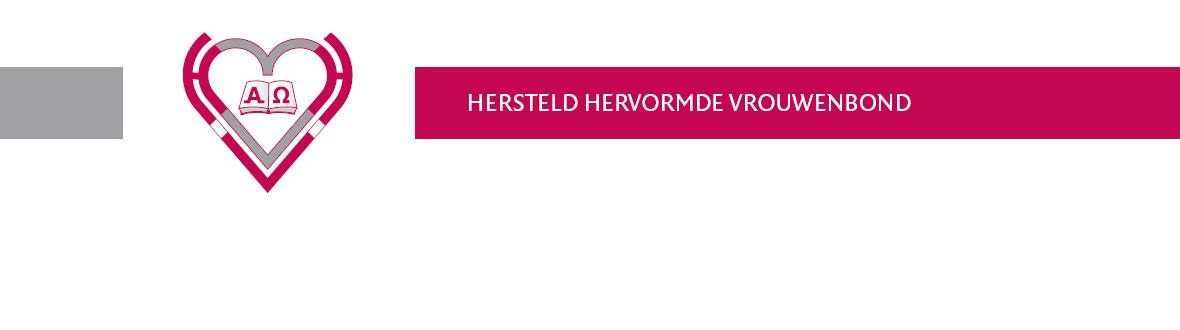 